Царство Грибы. Плесневые и паразитические грибы. Съедобные и ядовитые шляпочные грибы. Лишайники – комплексные организмы.ЦАРСТВО ГРИБЫЦарство Грибы насчитывает около 100 000 видов. Грибы - особая группа клеточных ядерных организмов, имеющих сходство растениями и животными. Ученые считают, что грибы – древняя группа живых организмов, существовавшая еще до растений и животных.Грибы обитают в разных средах обитания: в почве, в воде, в жилищах, на продуктах питания, на теле животных, растений  и человекаМикология – наука о грибах.Характеристика грибов. Грибы имеют признаки сходства с растениями и животными.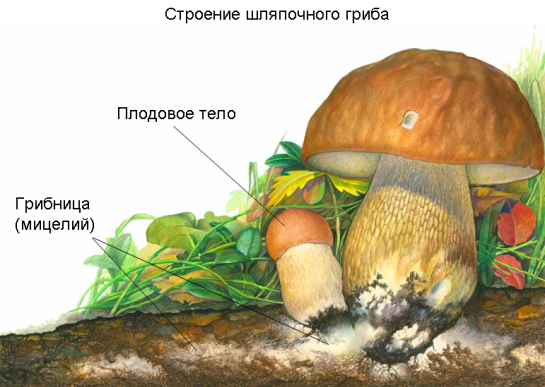 Признаки сходства с растениями:клетки грибов имеют клеточную стенку (из хитина, только у растений – из клетчатки)) прикреплены к субстрату;неограниченный рост;поглощают вещества из окружающей среды путем всасывания;размножаются спорами и вегетативно, частями грибницы;Признаки сходства  животными:в клеточной оболочке содержится хитин (хитин-  вещество, образующее наружный скелет некоторых животных);запасным питательным веществом является гликоген (полисахарид, у позвоночных животных откладывается в печени и мышцах);Особенности строения грибовВегетативную часть гриба образуют гифы - тонкие, часто ветвящиеся нити (образованы клетками гриба), в совокупности образующие мицелий, или грибницу. У низших грибов мицелий отсутствует, гриб состоит из одной разросшейся клетки.У высших грибов есть многоклеточный мицелий, образованный гифами. У шляпочных грибов, как у более развитых представителей царства, надземная часть мицелия образует плодовое тело, состоящее из пенька и шляпки. Плодовое тело образовано плотно прилегающими друг к другу гифами гриба. На нижней стороне шляпки плодового тела, в трубочках или на пластинках, развиваются споры. Процессы жизнедеятельности грибовПитание гетеротрофное:грибы-сапрофиты - питаются органическими веществами - мертвых останков растений и животных (плесневые грибы, шампиньоны, опята и др.);грибы-паразиты - питаются органическими веществами иных организмов.  (головня, спорынья, хлебная ржавчина –поражают зерновые культуры; трутовики – поражают древесину деревьев; мучнистая роса, фитофтора.симбионты  - подберезовик, подосиновик, белые грибы и др.   образуют микоризу  - между  корнями деревьев и грибницей устанавливается тесная связь - нити  грибницы оплетают корни дерева (иногда даже проникают внутрь корня). Гриб поглощает из почвы воду и минеральные вещества, снабжает ими деревья, заменяя дереву корневые волоски, взамен получает растворенные органические вещества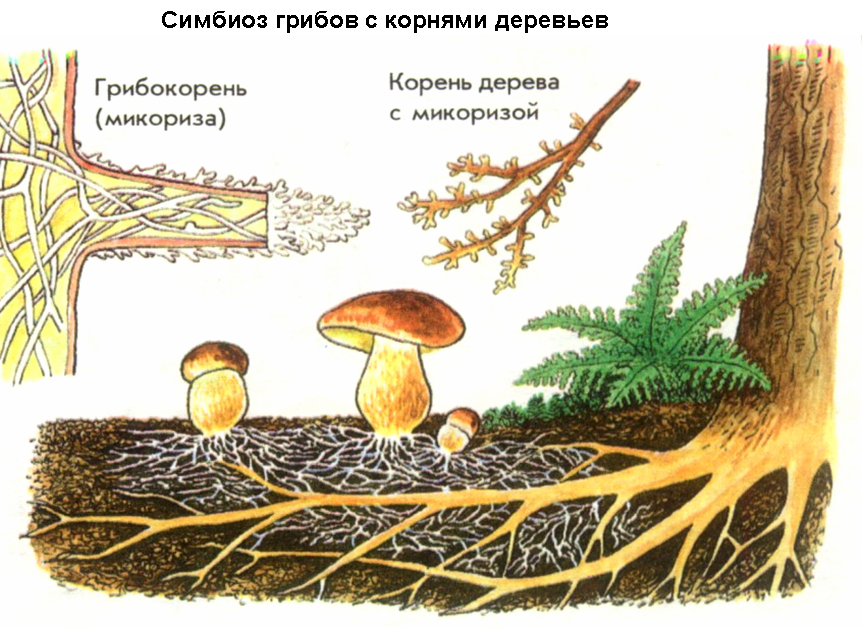 Размножение бесполым путем – вегетативно (грибницей), делением клеток, почкованием  (дрожжи), образованием спор (большинство)  или половым путем. Но пеницилл и аспергилл не имеют полового процесса.Классификация грибов:Низшие - грибы, не имеющие мицелия, гифы гриба одноклеточные, с большим количеством ядер (представитель: мукор);Высшие - грибы, имеющие хорошо развитый многоклеточный мицелий, клетки имеют одно или несколько ядер; исключение -дрожжевые грибы (представители: пеницилловые , шляпочные, головневые, ржавчинные грибы и т. д.)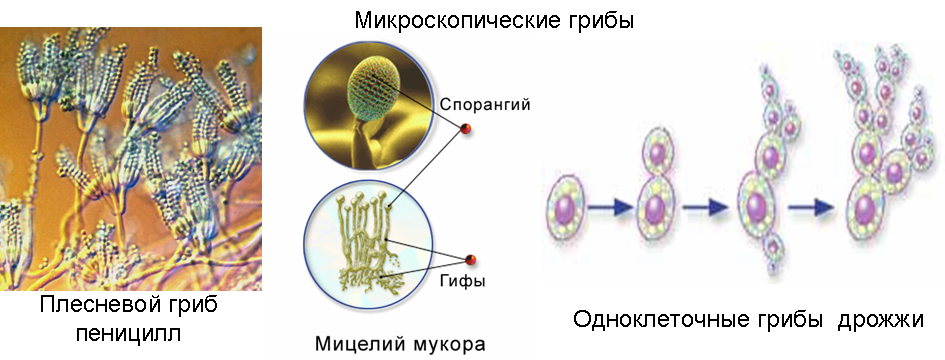 Распознавание съедобных и ядовитых грибов.  Многие грибы употребляются людьми в пищу в качестве вкусного и питательного продукта. В плодовых телах грибов много воды и широкий набор органических и минеральных веществ. Исследования биохимического состава грибов показали, что многие из них являются источниками биологически активных и лекарственных веществ. Но во избежание отравлений нужно уметь различать съедобные и ядовитые грибы. Надёжных методов отличить съедобные и ядовитые грибы не существует; часто они входят в состав одного и того же семейства.  Известен  целый ряд ядовитых и несъедобных грибов, способных вызвать отравление. Это, прежде всего, мухоморы и поганки, ложные опята и др. Отравление могут вызвать и условно съедобные грибы – сморчки и строчки, непроваренные свинушки, непросоленые волнушки, белянки и другие грибы с едким вкусом.  Причиной отравления могут служить и переросшие плодовые тела, в которых накопились продукты распада. Грибной яд опасен тем, что его действие проявляется лишь через 12–24 часов после отравления, когда нейтрализовать его практически невозможно.В случае отравления необходимо уложить больного в постель, можно дать ему грелку и крепкий чай. Желудок следует очистить, выпив воду с содой. После этого необходимо срочно вызвать врача.Основные правила  профилактики отравлений грибами:следует собирать только те грибы, в которых вы уверены;нельзя собирать вдоль дорог,  около свалок, мест  аварий нефтепроводов;нельзя брать переросшие грибы, потому, что даже съедобные грибы способны накапливать в себе вредные вещества;соблюдать правила приготовления и консервирования (разные виды грибов желательно обрабатывать отдельно);соблюдать сроки хранения.		3начение грибов  в  природе: в природе являются редуцентами - разрушают и минерализуют растительные остатки, в частности трудноразрушимую целлюлозу; являются пищей для животных (белок, насекомых и др.);  вступая в симбиоз с деревьями, улучшают их питание,  способствуют их росту.Значение  грибов в жизни человека:съедобные грибы  богаты белками и употребляются в пищу (лисички, маслята, шампиньоны, трюфели);паразиты являются  возбудителями болезней культурных растений, животных и человека (ржавчины злаковых,  головни злаковых, капустной и клубневой гнили, мучнистой росы, молочницы, грибковых поражений кожи). Заболевания, вызванные грибами,  называются микозы. некоторые грибы являются продуцентами антибиотиков (например, из пенициллиума  получают пенициллин);ядовитые грибы могут вызвать  отравления;плесневые грибы  вызывают гниение деревянных  строений, порчу продуктов, зерна, фруктов, а также тканей;специальные штаммы дрожжей используются в хлебопекарнях для поднятия теста. Дрожжи также служат для производства лимонной кислоты. некоторые знаменитые сорта сыра (рокфор, голубой датский сыр) невозможно получить без пенициллиума; пивные и винные дрожжи применяются виноделии и пивоварении; некоторые грибы используют в микробиологическом синтезе белков и витаминов, в медицине применяется  березовый трутовик – чага; грибы являются объектами различных исследований.ЛИШАЙНИКИЛишайники  - это  особые организмы, представляющие собой симбиоз гриба и водоросля. Они довольно многообpазны по внешнему виду и окpаске и насчитывают 26 тысяч видов.Характеристика лишайников: Тело представляет собой слоевище (таллом). Водоросли и грибы в составе лишайника образуют симбиоз: гриб защищает водоросль от высыхания, механических повреждений, действия крайних температур, обеспечивает водой и солями, а взамен получает от водорослей органические вещества.   Обитают на камнях, на деревьях, на поверхности почвы и т.д.Размножение в основном, кусочками слоевища или клубочками из мицелия и водорослей.Растут очень  медленно (в год 5-10мм), но могут жить десятки  лет и более (от 50 до 100 лет).Очень чувствительны к чистоте воздуха, особенно, кустистые и листовидные.В процессе жизнедеятельности образуют органические кислоты, растворяющие минералы, т.е. разрушают горные породы.Представители: ягель (олений мох), кладония, цетрария (исландский мох), пармелия, бородачи, ксантории.По форме слоевища различают кустистые, листовидные и накипные лишайники. 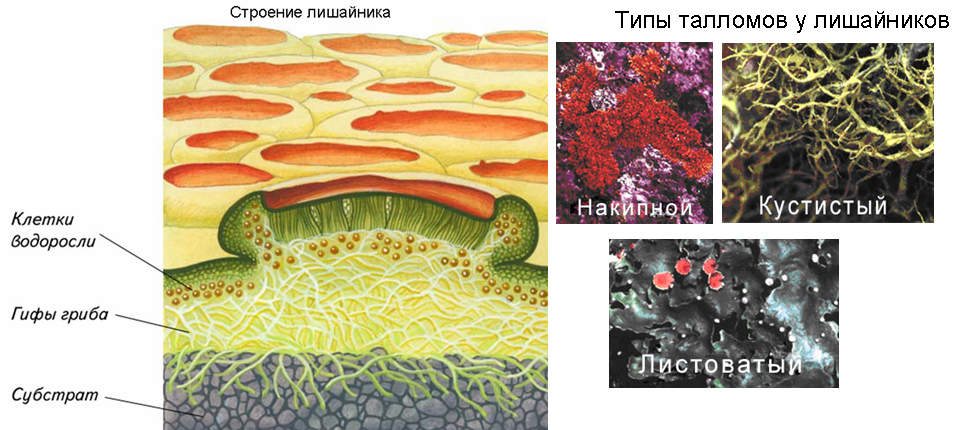 Значение лишайников: 1. В природе являются «пионерами»  освоения безжизненных пространств (первопоселенцы). Разрушая горные породы и создавая тонкий слой почвы, они создают условия для поселения других организмов (мхов, трав, животных, кустарников, деревьев).2. Являются пищей для животных (например, ягель –«олений мох» - основной корм северных оленей), местом обитания для насекомых3. Являются биоиндикаторами  чистоты воздуха и загрязненности радиоактивностью. 4. Некоторые лишайники  применяются в медицине, как антибактериальное средство (исландский «мох» - цетрария, уснея и др.)5.Из некоторых получают красители для шелка и шерсти, применяются в парфюмерии,  а некоторые употребляются в пищу у некоторых народностей.